3 июня 2021 года на ПМЭФ был заключен договор о партнерских отношениях между ГУАП и Правительством Вологодской области, включающий следующие направления:
Работа со студентами вуза, приехавшими из Вологодской области, по вопросам участия в программах стажировок и трудоустройства на территории родного для них региона;
Проведение встреч студентов ГУАП с работодателями Вологодской области и содействие в прохождении практики и стажировок, а также дальнейшего трудоустройства на предприятия области.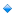 